ADROMEDKONU			: EPİLASYON SEANSINDA VARİS TEDAVİSİ  YAYIN ADI 			: haber24.comYAYIN TARİHİ		: 23 Aralık 2013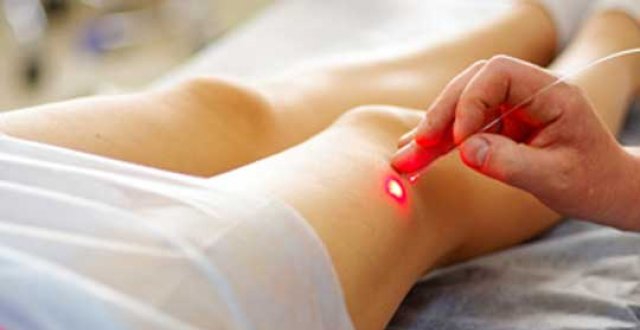 Lazer epilasyonunda varis tedavi edilir mi?2013-12-23 0 Yorum 18294 OkunmaDoç. Dr. Emel Çalıkoğlu, lazer epilasyonun normal şartlarda varis hastaları için sakıncasının bulunmadığını ve Mix Atım teknolojisine sahip lazer uygulamalarında, aynı seansta lazerle tüy tedavisi ve varis tedavisi yapılabildiğini belirtti.